Date limite de réception des candidatures : 18 mars 2020
Veuillez renvoyer ce formulaire à : award@agenda21culture.netNOM DE LA PERSONNALITÉ PROPOSÉERENSEIGNEMENTS BIOGRAPHIQUES	NOTE. Présenter les éléments les plus significatifs de la vie et de l’expérience de la personnalité proposée, en portant une attention particulière sur son parcours dans le domaine de la culture, veiller à ne pas dépasser 400 mots.PERTINENCE AU REGARD DE L’AGENDA 21 DE LA CULTURENOTE. Proposer un argumentaire sur la manière dont la personnalité proposée a contribué à la réalisation des objectifs de l’Agenda 21 de la culture, et de manière élargie de la relation entre la culture et le développement durable, y compris la promotion des droits culturels et/ou la connexion de la culture avec les ODD (Agenda 2030 des Nations Unies). Veiller à ne pas dépasser 500 mots.4.   DÉTAILS DE CONTACT DE LA PERSONNALITÉ PROPOSÉENOTE. Nous vous serions reconnaissants de détailler dans ce paragraphe les données de contact de la personnalité proposée pour l’obtention du Prix, si vous en disposez. Ces informations ne sont pas fondamentales, leur absence n’affectera donc pas la considération des nominations reçues.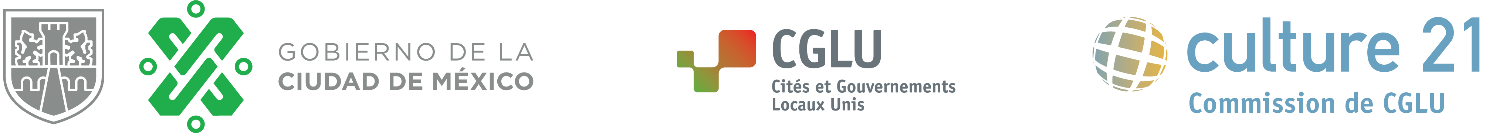 5. DÉTAILS DE LA PERSONNE OU INSTITUTION ÉMISSAIRE DE CE FORMULAIRENOTE. Renseigner dans ce paragraphe les données de contact de la personne ou institution ayant rédigé les paragraphes précédents.NomPoste actuel (si applicable)AdresseVillePays, province et régionTéléphoneE-mailWebNomPoste (si applicable)AdresseVillePays, province et régionTéléphoneE-mail